PEMBELAJARAN ARTIKULASI MELALUI KARTU BERWARNA UNTUK MENGEKSPLORASI DAN MENINGKATKAN KEMAMPUAN KOMUNIKASI MATEMATIS, HASIL BELAJAR, SERTA DISPOSISI PRODUKTIF SISWA SEKOLAH DASARTESISdiajukan untuk memenuhi salah satu syarat memperoleh gelar Magister Pendidikan Matematika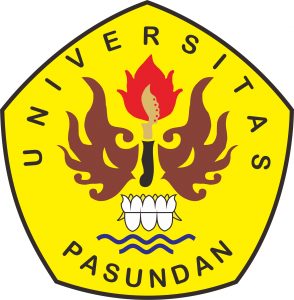 olehNeneng Mulya188060005MAGISTER PENDIDIKAN MATEMATIKAPROGRAM PASCASARJANAUNIVERSITAS PASUNDANBANDUNG2020LEMBAR PENGESAHANPEMBELAJARAN ARTIKULASI MELALUI KARTU BERWARNA UNTUK MENGEKSPLORASI DAN MENINGKATKAN KEMAMPUAN KOMUNIKASI MATEMATIS, HASIL BELAJAR, SERTA DISPOSISI PRODUKTIF SISWA SEKOLAH DASAROlehNENENG MULYA188060005TESISdiajukan untuk memenuhi salah satu syarat memperoleh Gelar Magister Pendidikan MatematikaBandung, 22 Juni 2020       Pembimbing Utama,			   Pembimbing Pendamping,H. Bana G. Kartasasmita, Ph.D.	      Dr. Hj. Panca Pertiwi Hidayati, M.Pd.           NIP 130 676 130			  NIP 19640320 198803 2 001Mengetahui,         Direktur Pascasarjana,		         Ketua Program,Prof.Dr.H.M.Didi Turmudzi, M.Si.	      Prof.Dr.Hj.R.Poppy Yaniawati, M.Pd.        NIP 19460927 198502 1 001		NIP 19680121 199203 2 001PERNYATAANDengan ini saya menyatakan bahwa tesis dengan judul Pembelajaran Artikulasi Melalui Kartu Berwarna untuk Mengeksplorasi dan Meningkatkan Kemampuan Komunikasi Matematis, Hasil Belajar, serta Disposisi Produktif Siswa Sekolah Dasar ini beserta seluruh isinya adalah benar-benar karya saya sendiri, dan saya tidak melakukan penjiplakan atau pengutipan dengan cara-cara yang tidak sesuai dengan etika keilmuan yang berlaku dalam masyarakat keilmuan. Atas pernyataan ini, saya siap menanggung risiko/sanksi yang dijatuhkan kepada saya apabila kemudian ditemukan adanya pelanggaran terhadap etika keilmuan dalam karya saya ini, atau ada klaim dari pihak lain terhadap keaslian karya saya ini.							   Bandung, Juni 2020						            Yang membuat pernyataan,							       Neneng MulyaKATA PENGANTAR 	Puji syukur penulis panjatkan kepada Allah swt., karena berkat rahmat dan karunia-Nya, akhirnya penulis dapat menyelesaikan tesis yang berjudul Pembelajaran Artikulasi melalui Kartu Berwarna untuk Mengeksplorasi dan Meningkatkan Kemampuan Komunikasi Matematis, Hasil Belajar, serta Disposisi Produktif Siswa Sekolah Dasar. Penulis menyadari bahwa bahwa penyelesaian tesis ini merupakan tugas yang amat sulit, berat dan melelahkan. Namun demikian, penulis menikmati seluruh prosesnya dengan memandang bahwa proses yang dilalui merupakan seni dalam berpikir deduktif untuk mendewasakan diri dalam mengkomunikasikan suatu bentuk hasil pemikiran yang tereduksi menjadi sebuah karya yang dapat diakui eksistensinya.	Melalui penelitian ini, penulis ingin menelaah kemampuan komunikasi matematis dan  disposisi produktif siswa terhadap pembelajaran matematika. Penelitian ini dilatarbelakangi karena rendahnya kemampuan komunikasi matematis, hasil belajar dan disposisi produktif siswa. Untuk mengatasi masalah tersebut pada penelitian ini dikaji suatu pembelajaran, yaitu pembelajaran artikulasi melalui kartu berwarna.	Akhirnya, dengan segala kekurangan dan keterbatasan yang dimiliki, penulis sangat berharap agar hasil penelitian dapat berguna memperkaya khasanah keilmuan penelitian-penelitian terdahulu, sekaligus dapat memberikan inspirasi bagi peneliti lain dalam melakukan kajian-kajian berikutnya.								Bandung, Juni 2020						           	Penulis							  Neneng MulyaUCAPAN TERIMA KASIH	Dalam proses penyusunannya, penulis tidak luput dari hambatan dan kesulitan. Namun berkat bantuan, motivasi, dan dukungan dari semua pihak yang terkait dengan penulis, alhamdulillah tesis ini dapat terselesaikan. Oleh karena itu penulis mengucapkan terima kasih kepada:Prof. H. Didi Turmudzi, M.Si, selaku Direktur Fakultas Pascasarjana Universitas Pasundan Bandung dan Ketua Paguyuban Pasundan beserta stafnya atas layanan terbaiknya selama penulis mengikuti studi di Universitas Pasundan Bandung;Prof. Dr. Hj. R. Poppy Yaniawati, M.Pd selaku Ketua Prodi Magister Pendidikan Matematika yang telah memberikan bantuan akademis dengan baik;H. Bana G. Kartasasmita, Ph.D selaku Pembimbing I dan selaku Sekretaris Prodi Magister Pendidikan Matematika, yang telah memberikan bimbingan, arahan, motivasi dengan penuh kesabaran dan keikhlasan dalam penulisan tesis ini;Dr. Hj. Panca Pertiwi Hidayati, M. Pd selaku Pembimbing II yang senantiasa meluangkan waktunya untuk memberikan bimbingan, arahan, dan motivasi dengan penuh kesabaran dan keikhlasan dalam penulisan tesis ini;Prof. Dr. H. Rully Indarwan, M.Si selaku Asdir 1 dan dosen mata kuliah Metodologi Penelitian yang telah memberikan pemahaman mengenai penelitian kepada penulis dengan sangat baik;seluruh Bapak/Ibu dosen Magister Pendidikan Matematika Universitas Pasundan Bandung yang telah memberikan bekal ilmu yang sangat berharga bagi pengembangan wawasan keilmuan dan kemajuan berpikir untuk sesuatu yang lebih baik, serta memberikan bimbingan bagi penulis selama mengikuti studi;Bapak Yoga Dwiputra, S.Pd selaku Kepala Sekolah SD Al Hikmah Indonesia Dawuan Tengah Cikampek yang telah mengizinkan penelitian di sekolah yang beliau pimpin dalam  rangka penyelesaian tesis ini dan juga Bapak/Ibu guru yang telah banyak membantu penulis selama pelaksanaan  penelitian di lapangan;Ayahanda Mansur, ibunda Suhaemah dan suami tercinta yang senantiasa melimpahkan cinta dan kasih sayangnya kepada penulis dan tak henti hentinya memberikan do’a, bimbingan serta semangat dalam setiap langkah penulis;sahabat-sahabat seperjuangan angkatan 2018 mahasiswa S2 Magister Pendidikan Matematika Universitas Pasundan Bandung yang selalu memberikan semangat dan juga masukan-masukan yang sangat bermanfaat bagi penulis.Semoga amal kebaikan yang telah diberikan mendapatkan keberkahan dari Allah swt., Amin.Akhirnya, penulis pun berharap semoga tesis ini bermanfaat bagi kemajuan pendidikan dan pembelajaran matematika.								Bandung, Juni 2020								Penulis							            Neneng Mulya